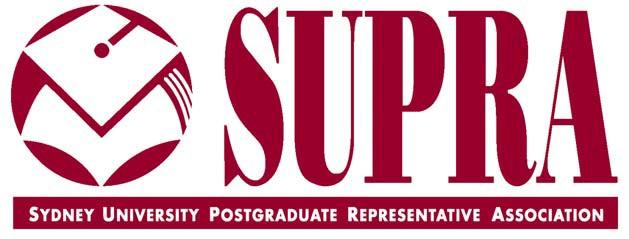 The Sydney University Postgraduate Representative Association (SUPRA) Queer Officer Duty StatementPreamble:The following duties shall be discharged by the Queer Officer and their conduct in the governance of the Association. In no way shall any of these duties be interpreted to contravene the Constitution or SUPRA Regulations. The Queer Officer has the right to delegate any tasks to other Council Members, however, if the tasks include paid hours, a written agreement must be submitted to the Finance Manager stipulating the proposed delegation of hours. DefinitionsThe Queer Collective is made up of members of SUPRA that are part of the queer community. The Queer Officer is the Equity Officer elected autonomously by the Queer Collective.PrinciplesThe Queer Officer is responsible for representing and advocating for people in the Queer Collective, especially people from diverse and marginalised backgrounds.The Queer Officer shall encourage diversity of the Queer Student Collective including but not limited to: Aboriginal and Torres Strait Islander students, people living with a disability, people of colour, people of faith, migrants, international students, mature-age, women identifying, rural and regional and especially trans and non-binary students.The Queer Officer will work actively to expand, advocate for, defend and preserve the rights of the Queer Collective. The Queer Officer will endeavour to ensure that their conduct is transparent and consultative.ResponsibilitiesThe Queer Officer is responsible for representing and advocating for the Queer Collective on Council. The Queer Officer will ensure that the Council is aware of queer issues on campus.The Queer Officer will remain engaged with debates around queer issues on a national and international level, however their constituency are University of Sydney postgraduate students and as such should divide their time and energies in line with this.DutiesQueer OfficerThe Queer Officer is responsible to represent the Queer Collective in working groups within the University.The Queer Officer is responsible for maintaining communication with the SRC undergraduate Queer Officer and undergraduate collective to collaborate on campaigns with common goals specific to queer students on campus. The Queer Officer is responsible for maintaining communication with national student organisations that relate to their equity office. Manager of the Postgraduate Queer CollectiveThe Queer Officer is responsible to keep Council and the collective informed of matters pertaining to University, government and higher education policy in relation to the queer community. The Queer Officer shall advise and consult Council to ensure that the work and policy of Council assists student in the Queer Collective. The Queer Officer is responsible for keeping the collective anonymous. The Queer Officer shall lead the postgraduate Queer Collective by:convening the collective at least once every two (2) months;seek to continually expand collective; engaging the postgraduate queer community in social events; and keeping the Queer Collective up to date, through meetings, social media, eGrad, publications and other relevant means. Administrator of any SUPRA online spaces that pertain to the equity group.Where appropriate, the Queer Officer shall attend and support relevant activist groups on campus. The Queer Officer shall encourage constituents and Councillors to get involved with queer activism. Manager of the SUPRA Queer BudgetThe Queer Officer must manage the SUPRA Queer budget, by building consensus decision-making within the Queer Collective in the planning and spending of the budget on social, activist and support projects.Equity Committee The Queer Officer shall attend all or as many Equity Meetings as reasonable in their capacity. It is the collective responsibility of the Equities Officers to ensure that the Equity Committee is convened every two (2) months.Member of the CouncilThe Queer Officer must fulfil their responsibilities and duties as a Councillor as stipulated in the SUPRA Constitution. Queer Officer HandoverThe Queer Officer is responsible for the handover process to the succeeding Queer Officer including providing written guidelines, materials and discussion time, to ensure the smooth handover of roles and duties into the new Council term. ReportingThe Queer Officer must ensure that a thorough written report of tasks undertaken is presented at Council every month. The report must include details about the following:meetings attended, including an overview of any matters discussed of import to postgraduate students;important items of correspondence;press releases;major actions being undertaken;campaigns initiated/progress of ongoing campaigns;lobbying being undertaken by the Queer Officer on behalf of the Association;a progress report on the previous month’s work plan;other representative activities; andnumber of hours worked in the previous month.As an Office Bearer, the Queer Officer must ensure that a thorough annual report of their activities in office is duly submitted to the Annual General Meeting. InductionAll members of Council, including office holders such as the Queer Officer, are required to attend a compulsory Council Induction, sign a form stating that they have completed the training, and return the signed form to the Secretary by August’s meeting of Council, or the first meeting of Council after their appointment.All members of Council, including the Queer Officer, must sign a disclaimer stating they understand the risks and responsibilities of working in an unincorporated association within a month of their appointment. They must return this form to the Secretary before the first meeting of Council.  When a new Queer Officer is elected, the incumbent Queer Officer will be responsible for the induction process. This will include responsibility for ensuring that the incoming Officer is aware of the following:the day-to-day administrative arrangements within SUPRA;how to carry out the specific duties of the Queer Officer’s role;policies and sections of the constitution which pertain to Officers;the role of staff within the organisation;the progress of ongoing campaigns, lobbying or activities; andany operational or strategic plans set by Council.